Thématique : 	Capacités, connaissances et attitudes du référentiel évaluéesObjectifs :d’apprécier la solidité des connaissances des candidats et leur capacité à les mobiliser dans des situations liées à la profession ;de vérifier leur aptitude au raisonnement et leur capacité à analyser correctement un problème, à justifier les résultats obtenus et à apprécier leur portée ;d’apprécier leurs qualités dans le domaine de l’expression écrite et de l’exécution de tâches diverses (tracés graphiques, calculs à la main ou sur machine).Commentaires :Pour les candidats en seconde, première ou terminale professionnelle, l'un des exercices comporte une ou deux questions dont la résolution nécessite l'utilisation de logiciels ou de calculatrices.La présentation de la résolution de la (des) question(s) utilisant les TIC se fait en présence de l’examinateur. Trois points sur 10 y sont consacrés.Situation :	Problématique : 	Appel n°1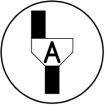 Présenter, expliquer oralement à l’examinateur …Exemple : Question B.3 : Création d’un curseur Colonne (a) : appréciation du niveau d’acquisitionÉvaluation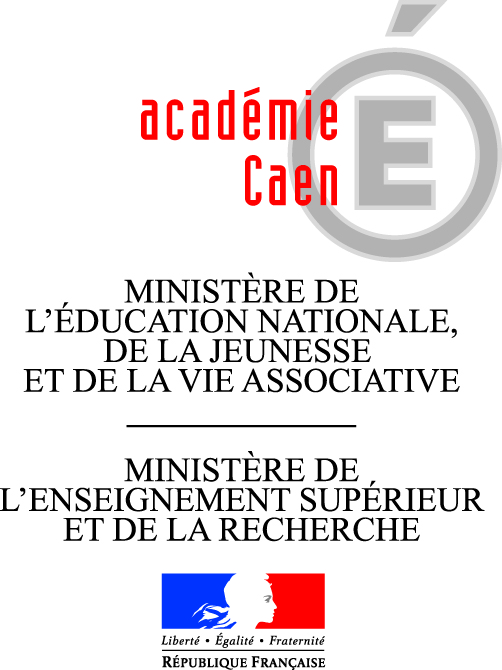 NIVEAU DE FORMATION  Diplôme intermédiaire ( CAP ou  BEP)            Baccalauréat professionnelNIVEAU DE FORMATION  Diplôme intermédiaire ( CAP ou  BEP)            Baccalauréat professionnelNIVEAU DE FORMATION  Diplôme intermédiaire ( CAP ou  BEP)            Baccalauréat professionnelSPÉCIALITÉ 	………………………………………………………..SPÉCIALITÉ 	………………………………………………………..SPÉCIALITÉ 	………………………………………………………..Contrôle en cours de formationSITUATION D’ÉVALUATION DEMATHÉMATIQUESSéquence Durée :Contrôle en cours de formationSITUATION D’ÉVALUATION DEMATHÉMATIQUES… / 2……. min.FICHE D’INFORMATION Du candidat(remise au candidat une semaine avant l’évaluation)Établissement : 		Classe : 	Nom et prénom du candidat : 	Date et heure de l’évaluation : 	CapacitésConnaissancesAttitudesle sens de l’observation ; la curiosité, l’imagination raisonnée, la créativité, l’ouverture d’esprit ; l’ouverture à la communication, au dialogue et au débat argumenté ; le goût de chercher et de raisonner ;la rigueur et la précision ;l’esprit critique vis-à-vis de l’information disponible ;le respect de soi et d’autrui ; l’intérêt  pour  les  progrès  scientifiques  et  techniques,  pour  la  vie  publique  et  les grands enjeux de la société ; le respect des règles élémentaires de sécurité.Le candidat atteste avoir été informé de la date et des objectifs del’évaluation le  .....................................EmargementContrôle en cours de formationSituation d’évaluation demathématiquesSéquence Durée :Contrôle en cours de formationSituation d’évaluation demathématiques… / 2……. min.sujet destinÉ au candidatÉtablissement : 		Classe : 	Nom et prénom du candidat : 	Date et heure de l’évaluation : 	La clarté des raisonnements et la qualité de la rédaction interviendront dans l’appréciation des copies.L’usage des calculatrices électroniques est autorisé sauf mention contraire figurant sur le sujet.L’examinateur intervient à la demande du candidat ou quand il le juge utile.Dans la suite du document, ce symbole signifie « Appeler l’examinateur ».Contrôle en cours de formationSituation d’évaluation demathématiquesSéquence Durée :Contrôle en cours de formationSituation d’évaluation demathématiques… / 2…… min.FICHE TECHNIQUENIVEAU DE FORMATION  Diplôme intermédiaire ( CAP ou  BEP)             Baccalauréat professionnelNIVEAU DE FORMATION  Diplôme intermédiaire ( CAP ou  BEP)             Baccalauréat professionnelNIVEAU DE FORMATION  Diplôme intermédiaire ( CAP ou  BEP)             Baccalauréat professionnelSPÉCIALITÉ 	………………………………………………………..SPÉCIALITÉ 	………………………………………………………..SPÉCIALITÉ 	………………………………………………………..Contrôle en cours de formationSITUATION D’ÉVALUATION DEMATHÉMATIQUESSéquence Durée :Contrôle en cours de formationSITUATION D’ÉVALUATION DEMATHÉMATIQUES… / 2……. min.GRILLE CHRONOLOGIQUE PENDANT L’ÉPREUVE GRILLE CHRONOLOGIQUE PENDANT L’ÉPREUVE GRILLE CHRONOLOGIQUE PENDANT L’ÉPREUVE GRILLE CHRONOLOGIQUE PENDANT L’ÉPREUVE Établissement : 		Classe : 	Nom et prénom du candidat : 	Date et heure de l’évaluation : 	Établissement : 		Classe : 	Nom et prénom du candidat : 	Date et heure de l’évaluation : 	Établissement : 		Classe : 	Nom et prénom du candidat : 	Date et heure de l’évaluation : 	Établissement : 		Classe : 	Nom et prénom du candidat : 	Date et heure de l’évaluation : 	AppelsQuestionsCompétencesAttendus(a)(a)(a)(a)AppelsQuestionsCompétencesAttendus012TIC1Exemple : A.1S’approprierExemple : les données extraites permettent de résoudre le problème1Exemple : A.1Analyser…1Exemple : A.2Analyser/Raisonner2Exemple : B.1Réaliser2Exemple : B.1Réaliser2Exemple : B.2ValiderExemple B.3Communiquer2: conforme aux attendus1 : partiellement conforme aux attendus0 : non conforme aux attendusGRILLE NATIONALE D’ÉVALUATION ADAPTÉE
EN MATHÉMATIQUES NIVEAU DE FORMATION  Diplôme intermédiaire ( CAP ou  BEP)            Baccalauréat professionnelGRILLE NATIONALE D’ÉVALUATION ADAPTÉE
EN MATHÉMATIQUES NIVEAU DE FORMATION  Diplôme intermédiaire ( CAP ou  BEP)            Baccalauréat professionnelGRILLE NATIONALE D’ÉVALUATION ADAPTÉE
EN MATHÉMATIQUES NIVEAU DE FORMATION  Diplôme intermédiaire ( CAP ou  BEP)            Baccalauréat professionnelGRILLE NATIONALE D’ÉVALUATION ADAPTÉE
EN MATHÉMATIQUES NIVEAU DE FORMATION  Diplôme intermédiaire ( CAP ou  BEP)            Baccalauréat professionnelNOM et Prénom : NOM et Prénom : Diplôme préparé : Séquence d’évaluation n°…… /2Durée : ……….   minSujet de CCF : Sujet de CCF : Sujet de CCF : CompétencesCapacitésQuestionsAppréciation du niveau d’acquisitionAppréciation du niveau d’acquisitionAppréciation du niveau d’acquisitionAppréciation du niveau d’acquisitionAppréciation du niveau d’acquisitionAide à la traduction chiffréeTICTICTICCompétencesCapacitésQuestions00112Aide à la traduction chiffrée012S’approprierRechercher, extraire et organiser l’information.    ……/……S’approprierRechercher, extraire et organiser l’information.    ……/……S’approprierRechercher, extraire et organiser l’information.    ……/……S’approprierRechercher, extraire et organiser l’information.    ……/……AnalyserRaisonnerÉmettre une conjecture, une hypothèse.Proposer une méthode de résolution, un protocole expérimental.…. /……AnalyserRaisonnerÉmettre une conjecture, une hypothèse.Proposer une méthode de résolution, un protocole expérimental.…. /……AnalyserRaisonnerÉmettre une conjecture, une hypothèse.Proposer une méthode de résolution, un protocole expérimental.…. /……AnalyserRaisonnerÉmettre une conjecture, une hypothèse.Proposer une méthode de résolution, un protocole expérimental.…. /……RéaliserChoisir une méthode de résolution, un protocole expérimental.Exécuter une méthode de résolution, expérimenter, simuler.…. /……RéaliserChoisir une méthode de résolution, un protocole expérimental.Exécuter une méthode de résolution, expérimenter, simuler.…. /……RéaliserChoisir une méthode de résolution, un protocole expérimental.Exécuter une méthode de résolution, expérimenter, simuler.…. /……RéaliserChoisir une méthode de résolution, un protocole expérimental.Exécuter une méthode de résolution, expérimenter, simuler.…. /……Valider Contrôler la vraisemblance d’une conjecture, d’une hypothèse.Critiquer un résultat, argumenter..… /……Valider Contrôler la vraisemblance d’une conjecture, d’une hypothèse.Critiquer un résultat, argumenter..… /……Valider Contrôler la vraisemblance d’une conjecture, d’une hypothèse.Critiquer un résultat, argumenter..… /……Valider Contrôler la vraisemblance d’une conjecture, d’une hypothèse.Critiquer un résultat, argumenter..… /……CommuniquerRendre compte d’une démarche, d’un résultat, à l’oral ou à l’écrit.…. /……CommuniquerRendre compte d’une démarche, d’un résultat, à l’oral ou à l’écrit.…. /……CommuniquerRendre compte d’une démarche, d’un résultat, à l’oral ou à l’écrit.…. /……CommuniquerRendre compte d’une démarche, d’un résultat, à l’oral ou à l’écrit.…. /…………. /7…… /3…… /3…… /3….. /10….. /10….. /10….. /10